Tréner judo 2. triedyTréner sebaobrany 2. triedyCvičiteľ Tai-či-čchuan3. dan – judo1.dan – ju-jutsuPROFIL lektora vzdelávaniaOSOBNÉ ÚDAJE         Meno a priezvisko: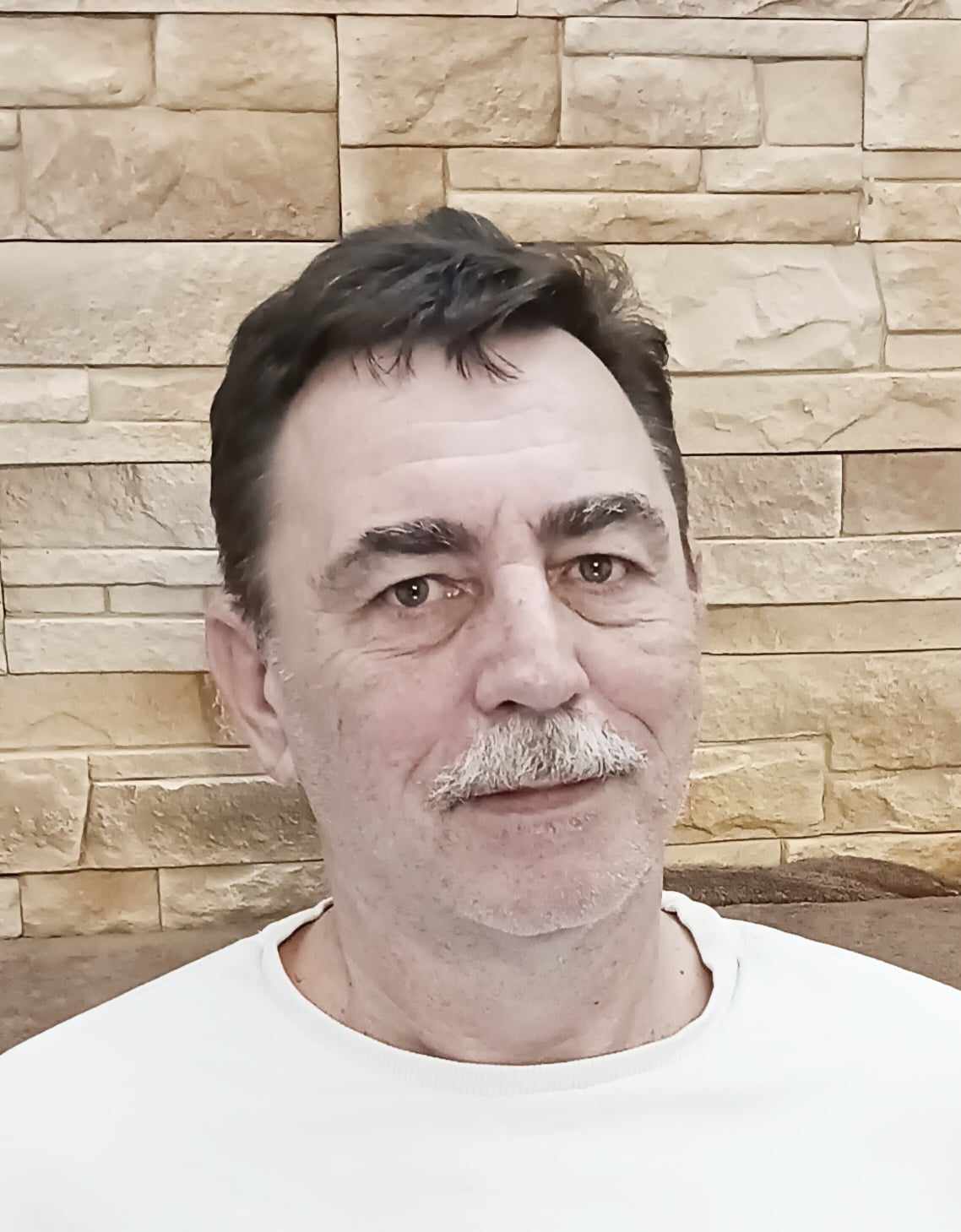 Dátum narodenia: 07.04.1964                                           | Štátna príslušnosť:  SRLEKTORSKÉ SKÚSENOSTIPríprava inštruktorov sebaobrany pre Armádu SR-Semináre jiu-jitsuSemináre sebaobrany v rámci služobnej prípravy pre PZ SR a MsPVZDELANIEDŠ SNB, PS a VMV HolešovPF UMB banská BystricaCERTIFIKÁTYINÉ dôležité údajePRÍLOHYDiplom o vykonaní rigoróznej skúškyDiplom o ukončení vysokoškolského vzdelania 2. stupňaOsvedčenie cvičiteľa sebaobrany 2. triedyPreukaz Slovenského zväzu judoPreukaz Slovenskej zväzu Ázijských bojových umeníVysvedčenie z dôstojníckej skúškyVysvedčenie zo štátnej skúšky